			Sarrebruck, le 21 janvier 2019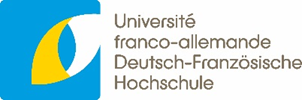 CommuniquÉ de presseRemise des Prix d’Excellence de l’Université franco-allemande En coopération avec ses partenaires du monde de l'entreprise, l'Université franco-allemande (UFA) récompensera le 24 janvier prochain à l'Ambassade de France à Berlin ses diplômés et jeunes docteurs les plus brillants.Chaque année, ce sont plus de 1 500 étudiants qui achèvent leurs études supérieures au sein d’un cursus franco-allemand soutenu par l’UFA. Ils parlent au moins trois langues, bénéficient de compétences interculturelles et ont appris à évoluer dans un contexte international. Outre ses 180 cursus intégrés binationaux, l’UFA soutient également différents programmes dans le domaine de la recherche transfrontalière et encourage ainsi la mobilité de jeunes docteurs.Avec les Prix d’Excellence et de la Meilleure Thèse, l’UFA et ses partenaires récompensent depuis plus de dix ans déjà les performances remarquables de diplômés et de jeunes docteurs ayant effectué leurs parcours universitaires sous l’égide de l’UFA. Par ces distinctions, l’UFA réaffirme l’un de ses objectifs majeurs : favoriser l’accès à l’emploi des jeunes diplômés issus de toutes les disciplines et mettre en relation entreprises et institutions de part et d'autre du Rhin avec d’excellents diplômés et jeunes docteurs ayant fait la preuve de leurs compétences interculturelles, de leur motivation et de leur capacité à relever des défis particuliers. Cette année, onze Prix d’Excellence seront décernés, dotés chacun de 1 500 euros, ainsi que trois Prix de la Meilleure Thèse dotés de 4 500 euros. Ces prix bénéficient du soutien d’acteurs économiques de différents secteurs. En outre, le groupe BNP Paribas remettra cette année encore trois « Bourses BNP Paribas-UFA », dotées chacune de 3 000 euros, à des étudiants inscrits dans l’un des cursus franco-allemands de l’UFA, valorisant ainsi les résultats particulièrement brillants de jeunes talents prometteurs.La cérémonie de remise des prix se tiendra à l’Ambassade de France en Allemagne à Berlin, en présence de Son Excellence Madame Anne-Marie Descôtes, Ambassadrice de France en Allemagne, ainsi que de nombreuses personnalités du monde politique, économique et universitaire. Annexe : Liste des lauréats des Prix d’Excellence et de la Meilleure Thèse 2019Les lauréats des Prix d’Excellence de l’UFA 2019 :Katrin Bonk, diplômée en « Commerce International » (École Supérieure du Commerce Extérieur Paris / Hochschule für Wirtschaft und Recht Berlin). Le prix est décerné par Mazars.Jemima Eberhardt, diplômée en « Parcours intégré "Enseignement dans le primaire en Allemagne et/ou en France" du Master MEEF » (Université de Strasbourg – ESPE Colmar / Pädagogische Hochschule Freiburg). Le prix est décerné par ARTE.Johannes Marvin Eckhardt, diplômé en « Sciences de l'Ingénieur » (CentraleSupélec Paris / Technische Universität Dresden). Le prix est décerné par le Hauptverband der Deutschen Bauindustrie.Mathieu Gaillard, diplômé en « Multimedia, Distributed and Pervasive Secure Systems » (Institut National des Sciences Appliquées de Lyon / Universität Passau). Le prix est décerné par la Fédération Nationale des Travaux Publics.Dominik Götz, diplômé en « International Business Management trinational » (Université de Haute Alsace Mulhouse-Colmar / Duale Hochschule Baden-Württemberg Lörrach / Fachhochschule Nordwestschweiz). Le prix est décerné par l’Association Réalités et Relations Internationales (ARRI).Thea Marlene Kruse, diplômée en « Études Franco-Allemandes » (Université Clermont Auvergne / Universität Regensburg). Le prix est décerné par le Lions Club de Senlis Trois Forêts et le Lions Club Recklinghausen.Ann-Kristin Mayrhofer, diplômée en « Droit » (Université Paris 2 - Panthéon-Assas / Ludwig-Maximilians-Universität München). Le prix est décerné par la Deutsch-Französische Juristenvereinigung.Lorène Montméas, diplômée en « Droit » (Université Paris 2 - Panthéon-Assas / Ludwig-Maximilians-Universität München). Le prix est décerné par le cabinet d’avocats Schultze & Braun.Björn Schümann, diplômé en « Formation juridique franco-allemande » (Université de Strasbourg / Universität des Saarlandes). Le prix est décerné par la Deutsch-Französische Juristenvereinigung.Amélie Thiébaut, diplômée en « Management Sciences » (Université de Lorraine (ISFATES) Metz / htw saar (DFHI) Saarbrücken). Le prix est décerné par le Club des Affaires Saar-Lorraine.Nathalie Wagner, diplômée en « Études franco-allemandes : communication et coopération transfrontalières » (Université de Lorraine / Universität des Saarlandes / Université du Luxembourg). Le prix est décerné par la ASKO Europa-Stiftung.Les lauréates des Prix de la Meilleure Thèse de l’UFA 2019 :Tanja Herrmann, récompensée pour sa cotutelle de thèse entre l’Université Paris I - Panthéon-Sorbonne et la Johannes Gutenberg-Universität Mainz : « Le second boom des jumelages franco-allemands (1985-1994) : Acteurs, intentions, résistances et fonction ». Le prix est décerné par l’Association pour l’emploi des cadres (Apec).Ninja Steinbach-Hüther, récompensée pour sa cotutelle de thèse entre l’École normale supérieure Paris et l’Universität Leipzig : « La circulation du savoir africain. Présence et réception de la littérature académique africaine en Allemagne et en France ».Le prix est décerné par le Rotary Club de Paris et le Rotary Club Berlin - Brandenburger Tor.Maude Williams, récompensée pour sa cotutelle de thèse entre l’Université Paris-Sorbonne et la Eberhard Karls Universität Tübingen : « Communication dans les sociétés en guerre à l'exemple de l'évacuation de la région frontalière franco-allemande 1939/1940 ».Le prix est décerné par l’Université franco-allemande (UFA).Vous trouverez des informations supplémentaires sur les lauréats 2019 sur notre site internet :https://www.dfh-ufa.org/fr/vous-etes/entreprises/prix-dexcellence/laureats-depuis-2005/https://www.dfh-ufa.org/fr/vous-etes/entreprises/prix-de-la-meilleure-these/laureats-depuis-2008/